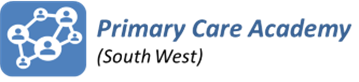 South West Primary Care AcademyVirtual MDT Clinical Supervision ProgrammeTuesday 21st June 2022 + Tuesday 28th June 2022The Primary Care Academy would like to invite you to a two session Multi Professional Supervision course. This programme aims to introduce some of the additional roles in primary care, including what skills they have to offer the primary care workforce by equipping Supervisors with the skills to be confident in clinical supervision of other health professionals in the primary care setting.There will be an opportunity to hear from practitioners already working within the primary care setting about their day-to-day work, as well as an over-view of their training, competencies and clinical supervision needed.  Practical steps regarding how to supervise the clinical work of other health professionals will be discussed, including how their work may be structured and what their competency frameworks are.  There will be a focus on learning styles and feedback models and how these can impact clinical supervision.  Communication tools such as SBAR and RSVP that can be utilised to facilitate effective communication between healthcare professionals will be discussed.Aim: To provide a training programme for Clinical Supervisors of other healthcare professionals working in the primary care setting.Objectives:To have an understanding of the new roles for other health professionals in primary care and consider what their strengths and weaknesses may be so that clinical supervision can be suitably focused:Physician associatesPractice based pharmacistsFirst contact physiotherapistsParamedicsTo consider how learning styles impact upon clinical supervisionTo develop skills for delivering feedback in the clinical environmentTo be able to identify and utilise communication tools such as SBAR when communicating with other health professionals in the primary care setting so that the process of clinical supervision can be enhancedRegistrationTo register your interest for this event, please complete the MS Form by clicking on the link below.  Please ensure that you have completed the form by Tuesday 7 June 2022.https://forms.office.com/r/TXikNSsANaQuestions about the event or the Primary Care Academy should be sent to PrimaryCareAcademy.SW@hee.nhs.ukSession DateTimeVenueSession 1Thursday 21 June7.00pm-9.00pmVirtualSession 2Thursday 28 June7.00pm-9.00pmVirtualFacilitators:  Harpreet Sandhu, Martyn Hewett, Linda Simpson.Facilitators:  Harpreet Sandhu, Martyn Hewett, Linda Simpson.Facilitators:  Harpreet Sandhu, Martyn Hewett, Linda Simpson.Facilitators:  Harpreet Sandhu, Martyn Hewett, Linda Simpson.Dr Linda Simpson Director, Southwest Primary Care AcademyGP Associate Dean for CornwallHealth Education England   Dr William Edney   PCA GP Fellowship Lead   Training Programme Director    Health Education England